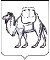 ИЗБИРАТЕЛЬНАЯ КОМИССИЯЧЕЛЯБИНСКОЙ ОБЛАСТИПОСТАНОВЛЕНИЕг. ЧелябинскНа основании пункта 10 статьи 23 и пункта 51 статьи 27 Федерального закона от 12 июня 2002 года № 67-ФЗ «Об основных гарантиях избирательных прав и права на участие в референдуме граждан Российской Федерации», избирательная комиссия Челябинской области ПОСТАНОВЛЯЕТ:1. Зачислить в резерв составов участковых избирательных комиссий лиц согласно прилагаемому списку.2. Информационному управлению избирательной комиссии Челябинской области внести соответствующие изменения в ГАС «Выборы» в соответствии с регламентом.3. Разместить настоящее постановление на сайте избирательной комиссии Челябинской области в информационно-телекоммуникационной сети Интернет.Территориальная избирательная комиссия Кизильского района12 марта 2020 года№ 134/1153-6О кандидатурах дополнительно зачисленных в резерв составов участковых избирательных комиссий Челябинской областиПредседатель комиссии                                     С.В. ОбертасСекретарь комиссииВ.Ю. Волчков№ п/пФамилия, имя, отчество
Дата рожденияНаименование субъекта выдвиженияОчередность назначения, указанная политической партией(при наличии)1. Батыршина Закия Закировна01.02.1983Кизильское местное отделение Челябинского регионального отделения Всероссийской политической партии "ЕДИНАЯ РОССИЯ"-2. Блажнова Анастасия Сергеевна15.10.1988собрание избирателей по месту жительства - Администрация Кизильского муниципального района-3. Васильева Анжелика Андреевна16.06.1990Кизильское местное отделение Челябинского регионального отделения Всероссийской политической партии "ЕДИНАЯ РОССИЯ"-4. Губанов Алексей Васильевич20.07.1977собрание избирателей по месту жительства-5. Гусева Светлана Валерьевна29.07.1970Кизильское местное отделение Челябинского регионального отделения Всероссийской политической партии "ЕДИНАЯ РОССИЯ"-6. Давлетова Асия Саидгалеевна09.11.1967Кизильское местное отделение Челябинского регионального отделения Всероссийской политической партии "ЕДИНАЯ РОССИЯ"-7. Дюсебаева Гульнара Канашевна09.07.1974Кизильское районное отделение политической партии "Коммунистическая партия Российской Федерации"-8. Жанузакова Гульсара Сапаргалеевна26.11.1973Кизильское местное отделение Челябинского регионального отделения Всероссийской политической партии "ЕДИНАЯ РОССИЯ"-9. Жургунова Надежда Анатольевна11.12.1994Челябинское региональное отделение Политической партии  ЛДПР - Либерально-демократической партии России-10. Иванова Наталья Ивановна19.11.1955Челябинское региональное отделение Политической партии  ЛДПР - Либерально-демократической партии России-11. Иманкулова Махаббат Ураловна02.06.1996Кизильское местное отделение Челябинского регионального отделения Всероссийской политической партии "ЕДИНАЯ РОССИЯ"-12. Исенова Нэля Сапаргалеевна07.01.1966Кизильское местное отделение Челябинского регионального отделения Всероссийской политической партии "ЕДИНАЯ РОССИЯ"-13. Каргаполов Евгений Владимирович21.09.1995Кизильское местное отделение Челябинского регионального отделения Всероссийской политической партии "ЕДИНАЯ РОССИЯ"-14. Кашникова Дарья Игоревна22.01.1997Челябинское региональное отделение Политической партии  ЛДПР - Либерально-демократической партии России-15. Ложкина Галина Викторовна08.03.1963собрание избирателей по месту жительства - п.Амамбайка-16. Лоскутова Татьяна Геннадьевна10.10.1969Местное отделение Политической партии СПРАВЕДЛИВАЯ РОССИЯ в Кизильском районе Челябинской области-17. Лунина Светлана Михайловна14.12.1970Местное отделение Политической партии СПРАВЕДЛИВАЯ РОССИЯ в Кизильском районе Челябинской области-18. Маняхина Ольга Александровна27.03.1986Кизильское местное отделение Челябинского регионального отделения Всероссийской политической партии "ЕДИНАЯ РОССИЯ"-19. Носенко Константин Сергеевич07.09.1995Кизильское местное отделение Челябинского регионального отделения Всероссийской политической партии "ЕДИНАЯ РОССИЯ"-20. Павлов Дмитрий Васильевич09.04.1990Кизильское местное отделение Челябинского регионального отделения Всероссийской политической партии "ЕДИНАЯ РОССИЯ"-21. Пелагеина Марина Сергеевна20.02.1980собрание избирателей по месту работы - Администрация Измайловского сельского поселения-22. Роговая Вера Леонидовна13.09.1959Кизильское местное отделение Челябинского регионального отделения Всероссийской политической партии "ЕДИНАЯ РОССИЯ"-23. Романова Алена Анатольевна29.07.1982собрание избирателей по месту жительства-24. Рыбакова Ирина Михайловна16.08.1985Челябинское региональное отделение Политической партии  ЛДПР - Либерально-демократической партии России-25. Сергиевичева Ольга Валерьевна16.01.1993Местное отделение Политической партии СПРАВЕДЛИВАЯ РОССИЯ в Кизильском районе Челябинской области-26. Ткаченко Аниса Растемовна16.05.1974Кизильское местное отделение Челябинского регионального отделения Всероссийской политической партии "ЕДИНАЯ РОССИЯ"-27. Уткильбаева Алия Нагашбаевна01.02.1981Кизильское местное отделение Челябинского регионального отделения Всероссийской политической партии "ЕДИНАЯ РОССИЯ"-28. Ухов Александр Николаевич04.01.1967Челябинское региональное отделение Политической партии  ЛДПР - Либерально-демократической партии России-29. Федоров Николай Васильевич15.02.1955Кизильское местное отделение Челябинского регионального отделения Всероссийской политической партии "ЕДИНАЯ РОССИЯ"-30. Федорова Валентина Васильевна22.03.1956Местное отделение Политической партии СПРАВЕДЛИВАЯ РОССИЯ в Кизильском районе Челябинской области-31. Хамзина Айгуль Дюсембековна13.12.1973Местное отделение Политической партии СПРАВЕДЛИВАЯ РОССИЯ в Кизильском районе Челябинской области-32. Харисова Эльвира Рашитовна18.06.1976Кизильское местное отделение Челябинского регионального отделения Всероссийской политической партии "ЕДИНАЯ РОССИЯ"-33. Шапошникова Лидия Владимировна18.02.1989Кизильское местное отделение Челябинского регионального отделения Всероссийской политической партии "ЕДИНАЯ РОССИЯ"-34. Шаритдинова Гульемеш Азаматовна16.05.1974Челябинское региональное отделение Политической партии  ЛДПР - Либерально-демократической партии России-35. Шахмуратова Светлана Борисовна13.01.1973Кизильское местное отделение Челябинского регионального отделения Всероссийской политической партии "ЕДИНАЯ РОССИЯ"-36. Шиндина Евгения Вячеславовна14.03.1993собрание избирателей по месту работы - МОУ "Богдановская школа"-37. Юмагулова Виктория Андреевна14.07.1993собрание избирателей по месту жительства-